МУНИЦИПАЛЬНОЕ БЮДЖЕТНОЕ ОБЩЕОБРАЗОВАТЕЛЬНОЕ   УЧРЕЖДЕНИЕ                                                        СЕМЕНО  - КАМЫШЕНСКАЯ ОСНОВНАЯ ОБЩЕОБРАЗОВАТЕЛЬНАЯ ШКОЛА346014, Ростовская  область,  Чертковский район,  слобода Семено – Камышенская,  ул. Центральная 16,     kamsosh@rambler.ru   тел.(86387)44-7-34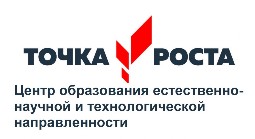 Материально – техническое обеспечение  Центра «Точка  Роста»Естественнонаучная направленностьОбщее оборудование (физика, химия, биология):Цифровая лаборатория ученическая (физика, химия, биология).Комплект посуды и оборудования для ученических опытов (физика, химия, биология).Биология:Комплект влажных препаратов демонстрационный.Комплект гербариев демонстрационный.Комплект коллекций демонстрационный (по разным темам курса биологии).Химия:Демонстрационное оборудование.Комплект коллекций («Волокна», «Металлы и сплавы», «Пластмассы», наборы для моделирования строения органических веществ и др.)Физика:Оборудование для демонстрационных опытов.Компьютерное оборудованиеНоутбуки (2 шт.).МФУ (принтер, сканер, копир) (1 шт.)Учебный  кабинет образовательного Центра «Точки Роста» - физика.Кабинет обеспечен всей необходимой мебелью.1. Ф. И. О. заведующего кабинетом: Гончарова Н.А. 2. Адрес: Этаж, площадь: 1этаж, ул. Центральная 16, 47,5 кв. м. 3. Освещение: лампы дневного света, естественное. 4. Отопление: центральное .5. Классы, для которых оборудован кабинет : для учащихся образовательного учреждения 6. Число посадочных мест: 8 Учебный  кабинет образовательного Центра «Точки Роста» - химия. Кабинет обеспечен всей необходимой мебелью.1. Ф. И. О. заведующего кабинетом: Ковалева Н.Н. 2. Адрес: Этаж, площадь: 1этаж, ул. Центральная 16, 45,9 кв. м. 3. Освещение: лампы дневного света, естественное. 4. Отопление: центральное .5. Классы, для которых оборудован кабинет : для учащихся образовательного учреждения 6. Число посадочных мест: 8 